Экскурсия в музей «Боевой славы»Фотоотчет об экскурсииЦель: - формировать представление детей о том, как русский народ защищал Родину на фронте и в тылу.- развивать любознательность, внимательность, чувство гордости за свой народ, за его силу духа.Такие мероприятия помогают, нам педагогам, воспитывать в дошкольниках патриотические чувства, гордость за свою Родину, развивать у ребят дружеское отношение друг к другу, учат сопереживать и сочувствовать.  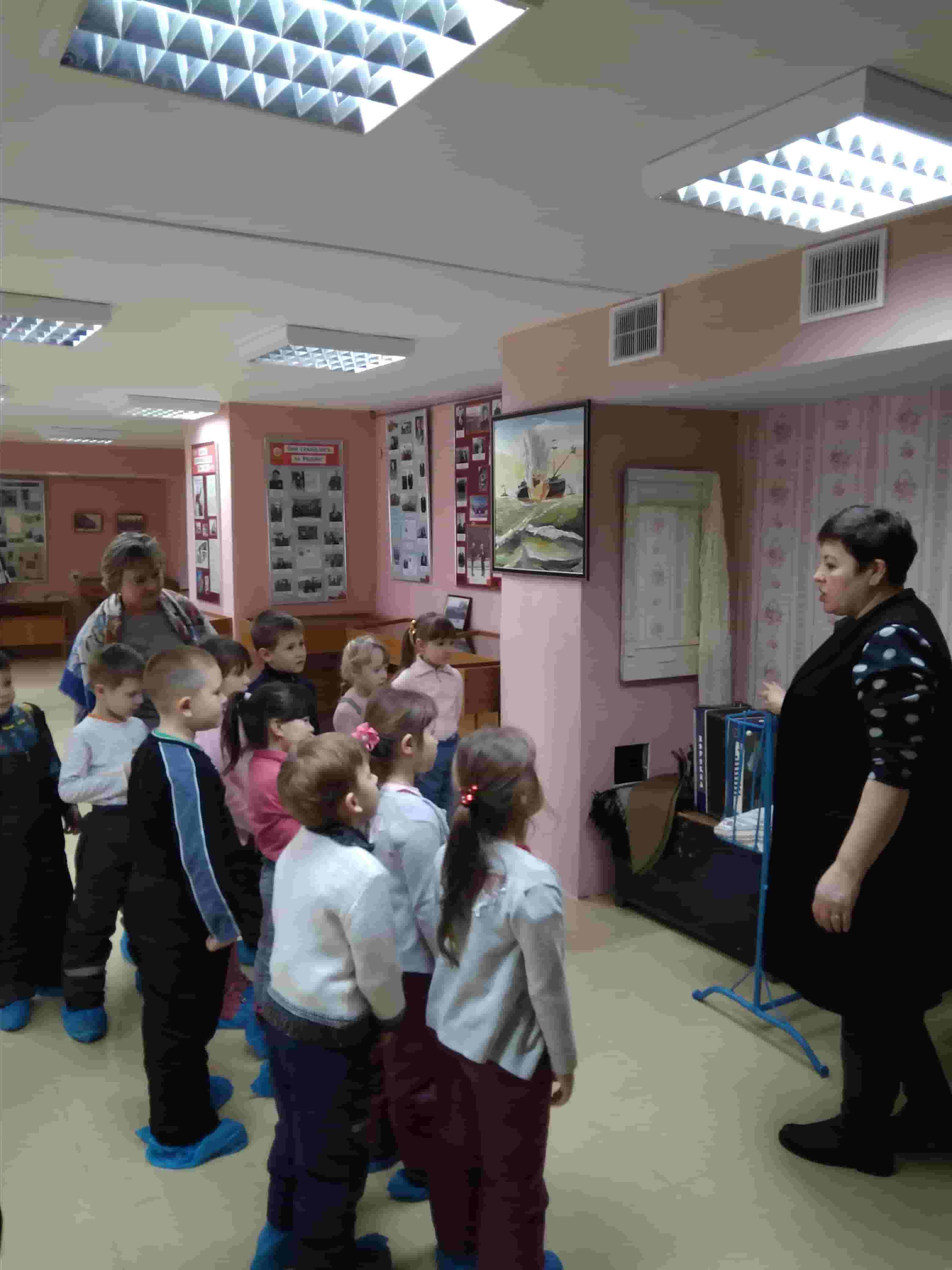 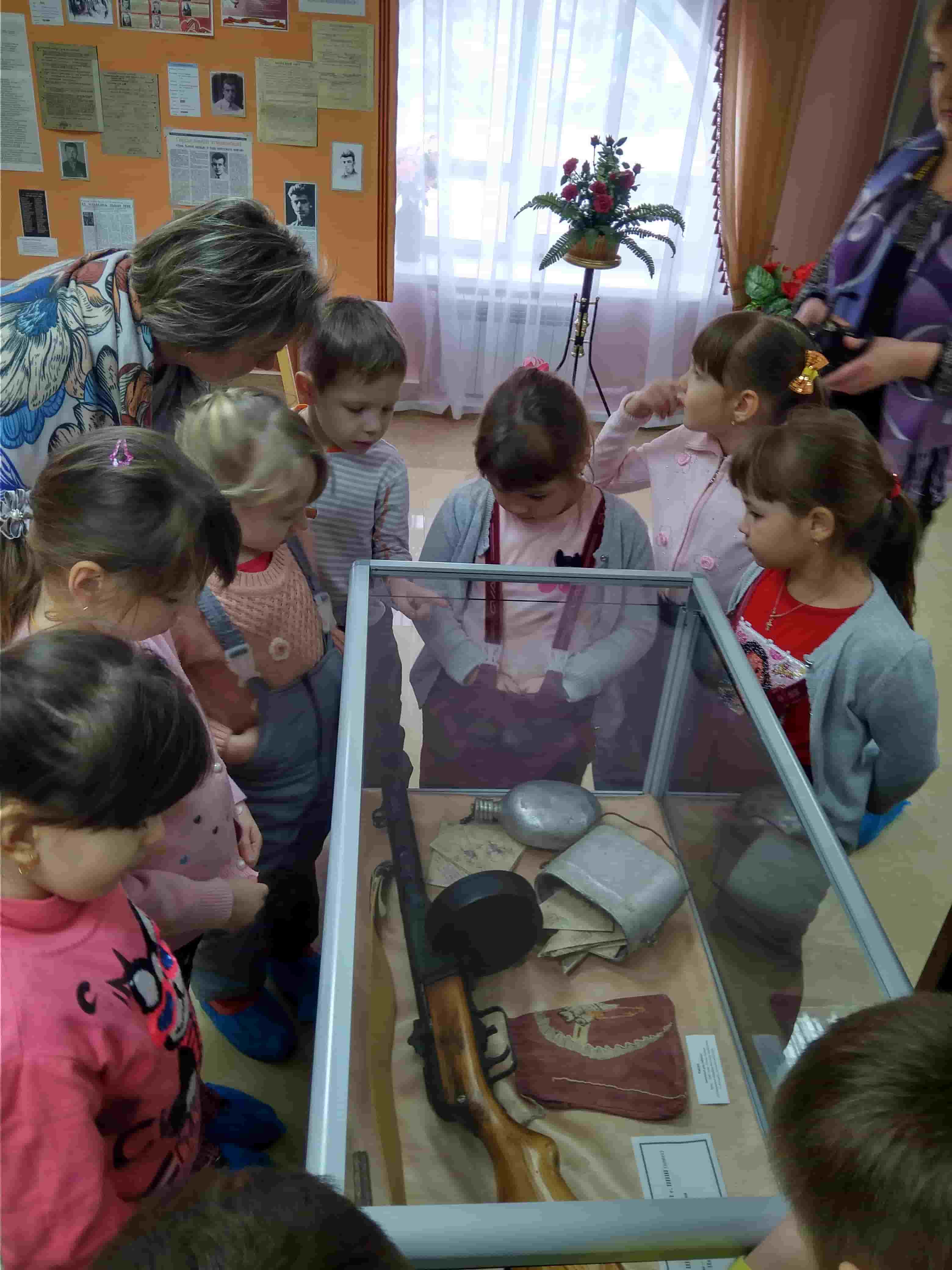 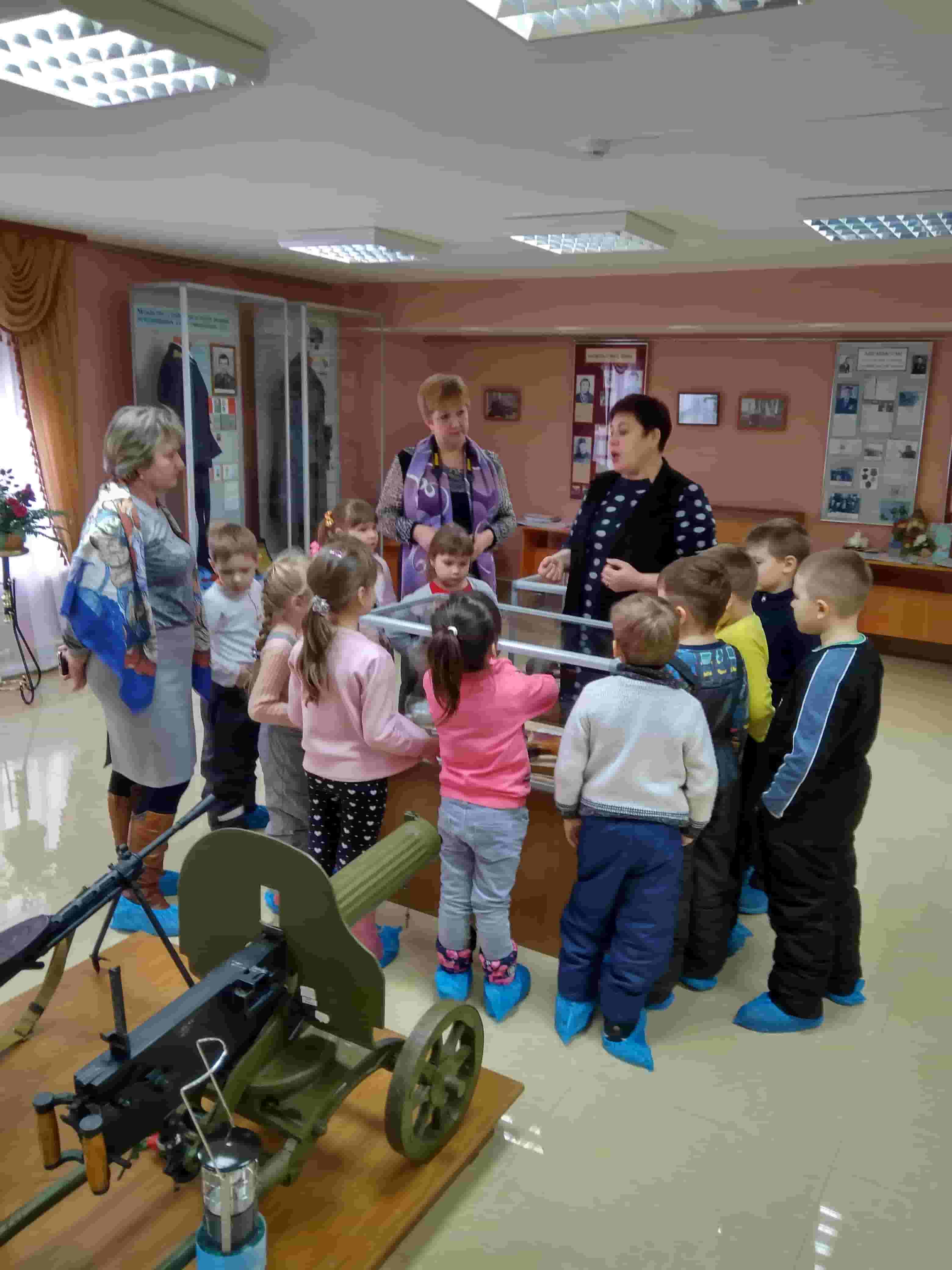 